ВведениеВ рамках усилий, направленных на совершенствование методов работы МСЭ-T, применение последовательных процедур и обеспечение возможностей для того, чтобы исследовательские комиссии могли публиковать хорошо подготовленные и проработанные документы, соответствующие репутации МСЭ-T, СИТЕЛ предлагает пересмотреть Рекомендацию A.1. Мы считаем, что предлагаемые изменения повысят уровень ясности, четкости и полноты документального оформления методов работы МСЭ-T.ПредложениеСИТЕЛ предлагает внести изменения для достижения трех основных целей. Во-первых, мы обеспечиваем определение или описание типов текстов (помимо тех текстов, определение которых содержится в других материалах), которые представляют результаты работы Сектора. Во-вторых, СИТЕЛ предлагает изменения, чтобы внести ясность в отношении ожиданий и опасений, касающихся авторских прав, связанных с вкладами и документами в Секторе. В-третьих, мы вводим новый пункт, в котором представлено краткое описание типов групп (помимо исследовательских комиссий), в которых выполняется работа Сектора.MOD	IAP/46A30/1Рекомендация МСЭ-Т А.1Методы работы исследовательских комиссий 
Сектора стандартизации электросвязи МСЭ(1996 г.; 2000 г.; 2004 г.; 2006 г.; 2008 г.; 2012 г.)РезюмеВ настоящей Рекомендации описываются общие методы работы для исследовательских комиссий МСЭ-Т. В ней предоставляются руководящие принципы, относящиеся к таким методам работы, как проведение собраний, подготовка исследований, управление исследовательскими комиссиями, совместная координационная деятельность, роль докладчиков и обработка вкладов МСЭ-Т и временных документов.1	Исследовательские комиссии и их соответствующие группы1.1	Периодичность собраний1.1.1	Исследовательские комиссии проводят свои собрания с целью содействия утверждению Рекомендаций. Такие собрания проводятся только с утверждения Директора Бюро стандартизации электросвязи (БСЭ) и с должным учетом материальных и бюджетных ресурсов Сектора стандартизации электросвязи МСЭ (МСЭ-Т). Для того чтобы свести к минимуму необходимое количество собраний, следует приложить все усилия для решения возникающих вопросов путем переписки (п. 245 Конвенции МСЭ).1.1.2	При разработке программы работы в расписании собраний должно учитываться время, необходимое для того, чтобы организации-участницы (администрации Государств-Членов и другие имеющие надлежащие полномочия объединения) могли обдумать свои предложения и подготовить вклады. Собрания не должны проводиться чаще, чем это необходимо для существенного продвижения в работе, при этом должны учитываться возможности БСЭ по предоставлению необходимой документации. Назначение какого-либо собрания менее чем через шесть месяцев после предшествующего собрания, от результатов которого оно зависит, может привести к тому, что полная документация по результатам предыдущего собрания может быть еще не предоставлена.1.1.3	Собрания исследовательских комиссий, имеющих общие интересы или занимающихся родственными проблемами, следует, по возможности, организовывать таким образом, чтобы дать организациям-участницам возможность посылать одного делегата или представителя для участия в нескольких собраниях. Насколько это возможно, избранный порядок организации собраний должен позволить исследовательским комиссиям, проводящим собрания в этот период, обмениваться любой информацией, которая им может понадобиться, без промедления. Кроме того, он должен предоставить специалистам всего мира, занимающимся одинаковыми или связанными между собой вопросами, возможность непосредственно контактировать друг с другом в интересах своих организаций. Он должен также позволить соответствующим специалистам избегать слишком частых выездов из своих стран.1.1.4	Расписание собраний составляется и сообщается участвующим организациям заблаговременно (за один год), чтобы они имели время для изучения проблем и представления вкладов в установленные сроки, а БСЭ имело время на рассылку этих вкладов. Таким образом, председателям исследовательских комиссий и делегатам предоставляется возможность заранее ознакомиться с вкладами, что позволяет повысить эффективность проведения собраний и сократить их продолжительность. Председатель той или иной исследовательской комиссии вместе с Директором может наметить краткие дополнительные собрания исследовательской комиссии или рабочей группы, с тем чтобы прийти к согласию, сделать заключение или принять решение, в зависимости от случая, по проекту новой или пересмотренной Рекомендации.1.1.5	С учетом материальных и бюджетных ограничений и при консультациях с Директором работа исследовательских комиссий должна проводиться на постоянной основе и не быть связанной с интервалами между ВАСЭ.1.2	Координация работы1.2.1	Для координации работы, относящейся к нескольким исследовательским комиссиям, может быть налажена совместная координационная деятельность (JCA). Ее главной функцией является согласование планируемых рабочих мероприятий с точки зрения тематики, сроков проведения собраний и целей, связанных с публикацией (см. пункт 2.2).1.3	Подготовка исследований и собраний1.3.1	В начале каждого исследовательского периода каждый председатель исследовательской комиссии с помощью БСЭ готовит предложение по организации работы и план действий на данный исследовательский период. Этот план должен учитывать любые приоритеты и меры по координации, рекомендованные Консультативной группой по стандартизации электросвязи (КГСЭ) или принятые на Всемирной ассамблее по стандартизации электросвязи (ВАСЭ).Реализация предложенного плана действий будет зависеть от вкладов, полученных от Членов МСЭ-Т, и высказанных участниками собраний мнений.1.3.2	БСЭ с помощью председателя готовит коллективное письмо с повесткой дня собрания, проектом плана работы и списком Вопросов и предложений, подлежащих рассмотрению в рамках основных сфер ответственности.В плане работы должны указываться подлежащие изучению пункты в разбивке по дням, однако план может корректироваться с учетом темпов выполнения работы. Председатели должны по возможности стараться придерживаться этого плана.Указанное коллективное письмо должно быть, по мере возможности, получено всеми участвующими в работе конкретных исследовательских комиссий МСЭ-Т организациями за два месяца до начала собрания. Коллективное письмо должно включать информацию о регистрации, с тем чтобы эти организации могли сообщить о своем участии в работе собрания. Каждая администрация Государства-Члена, Член Сектора или Ассоциированный член и региональная или международная организация должны направить БСЭ список своих участников не позднее чем за один месяц до начала собрания. В случае если конкретные фамилии не могут быть названы, следует указать предполагаемое число участников. Такая информация упрощает процесс регистрации и обеспечивает своевременную подготовку регистрационных материалов. Лица, прибывшие на собрание без предварительной регистрации, могут получить свои документы с некоторой задержкой.Если рассматриваемое собрание заранее не планировалось и не включено в расписание, коллективное письмо должно быть получено не менее чем за три месяца до собрания.1.3.3	Если на рассмотрение представлено недостаточное количество вкладов или уведомлений о вкладах, собрание проводить не следует. Решение о том, отменить ли собрание, принимается Директором БСЭ по согласованию с председателем соответствующей исследовательской комиссии или рабочей группы.1.4	Проведение собраний1.4.1	Председатель с помощью БСЭ руководит ходом ведущихся на собрании обсуждений.1.4.2	Председатель имеет право принять решение не проводить обсуждения Вопросов, по которым поступило недостаточное количество вкладов.1.4.3	Вопросы, по которым не поступило вкладов, не должны вноситься в окончательную повестку дня собрания и, в соответствии с положениями пункта 7.4.1 Резолюции 1 ВАСЭ, они могут быть аннулированы, если к двум предыдущим собраниям исследовательской комиссии не было получено вкладов.1.4.4	Исследовательские комиссии и рабочие группы могут во время своих собраний создавать рабочие команды (которые должны быть по возможности небольшими по составу и следовать обычным правилам работы данной исследовательской комиссии или рабочей группы) для изучения Вопросов, распределенных этим исследовательским комиссиям и рабочим группам.1.4.5	Для проектов, над которыми работают несколько исследовательских комиссий, могут готовиться базовые документы с целью создания основы для согласованного изучения различными исследовательскими комиссиями. Термин "базовый документ" относится к документу, содержащему положения, по которым на данный момент времени достигнуто общее согласие.1.4.6	На каждом собрании председатели спрашивают, располагает ли кто-либо из присутствующих информацией о патентах или авторских правах на программное обеспечение, использование которых может потребоваться для применения рассматриваемой Рекомендации. Сам факт того, что этот вопрос был задан, должен фиксироваться в отчете о собрании рабочей группы или исследовательской комиссии вместе со всеми полученными на него положительными ответами.1.4.7	Исследовательские комиссии устанавливают программу работы и придерживаются этой программы, которая включает целевые даты для согласования или представления заключения по каждому проекту Рекомендации. Программа работы содержится в базе данных, по которой можно осуществлять поиск на веб-сайте исследовательской комиссии. По каждому разрабатываемому направлению работы в базе данных указаны номер Рекомендации (или предварительное мнемоническое обозначение), название, сфера применения, редактор, сроки, приоритет, определение любых отношений взаимодействия, любой назначенный редактор, место размещения последней версии текста, процесс утверждения, а также статус документа в процессе утверждения. База данных обновляется с учетом продвижения или завершения работы, изменения плана для текущих направлений работы или добавления новых направлений работы.Решение о добавлении нового направления работы в программу работы должно быть отражено в отчете о собрании с использованием шаблона, содержащегося в Приложении A. Следует отметить, что для отражения продолжения существующей работы (например, внесение поправки в существующую Рекомендацию или ее пересмотр) применение этого шаблона может не требоваться.Может быть рассмотрен вопрос об исключении из программы работы любого направления работы, если в течение двух предыдущих собраний исследовательской комиссии по нему не получено ни одного вклада.1.5	Заявления о взаимодействии1.5.1	В заявления о взаимодействии, подготавливаемые на собраниях исследовательской комиссии, рабочей группы или группы докладчика, включается следующая информация. При необходимости в период между запланированными собраниями заявление о взаимодействии может быть подготовлено путем применения соответствующего процесса переписки и утверждено председателем исследовательской комиссии при консультациях с руководством исследовательской комиссии.−	Список номеров соответствующих Вопросов исследовательской комиссии – отправителя заявления о взаимодействии и исследовательской комиссии-адресата.−	Данные о собрании исследовательской комиссии, рабочей группы или группы докладчика, на котором было подготовлено заявление о взаимодействии.−	Краткое название, соответствующее существу вопроса. Если подготавливаемый документ является ответом на заявление о взаимодействии, это следует указать, например, так: "Ответ на заявление о взаимодействии от (источник и дата), касающееся…".−	Название исследовательской(их) комиссии(й) и рабочей(их) группы (групп) (если они известны) или других организаций по стандартам, в которые оно направлено. (Заявление о взаимодействии может быть направлено в несколько организаций.)−	Сведения об уровне утверждения заявления, например, может быть указано, что оно утверждено исследовательской комиссией или рабочей группой, или отмечено, что заявление о взаимодействии согласовано на собрании группы докладчика.−	Цель заявления о взаимодействии, т. е. оно направляется для принятия решения, или для получения комментариев, или для сведения. (Если заявление направлено в несколько организаций, цель указывается для каждой из них в отдельности.)−	Если запрашивается принятие решения, указывается дата, к которой ожидается ответ.−	Фамилия и адрес лица для контактов.Текст заявления о взаимодействии должен быть кратким и ясным, при минимальном использовании профессионального сленга.Пример информации, требующейся в заявлении о взаимодействии, приведен на Рисунке 1-1.Рисунок 1-1Пример информации, требующейся в заявлении о взаимодействии1.5.2	Заявления о взаимодействии должны направляться соответствующим адресатам как можно скорее после окончания собрания. Копии всех заявлений о взаимодействии должны быть также направлены для сведения председателям заинтересованных исследовательских комиссий и рабочих групп и в БСЭ для обработки.1.6	Деятельность, осуществляемая по перепискеВ перерывах между собраниями может быть санкционирована деятельность, осуществляемая по переписке с помощью электронной почты. Для любой деятельности, осуществляемой по переписке, следует определить круг ведения. Для ведения обсуждения по электронной почте и подготовки отчета на очередное собрание назначается организатор. Как правило, осуществляемая по переписке деятельность должна быть завершена не позднее предельного срока представления вкладов на собрание, на которое предполагается представить отчет.1.7	Подготовка отчетов исследовательских комиссий, рабочих групп и объединенных рабочих групп, Рекомендаций и новых Вопросов1.7.1	Отчет о работе, проделанной во время собрания исследовательской комиссии, рабочей группы или объединенной рабочей группы, готовится БСЭ. За подготовку отчетов собраний, на которых БСЭ не присутствует, отвечает председатель соответствующего собрания. В отчете должны быть кратко изложены результаты собрания и достигнутые соглашения, а также перечислены пункты, оставленные для рассмотрения на следующем собрании. Количество приложений к отчету должно быть строго ограничено путем использования перекрестных ссылок на вклады, отчеты и т. п., а также ссылок на документацию исследовательской комиссии или рабочей группы. Желательно иметь краткую сводку вкладов (или ее эквивалент), рассмотренную на собрании.Отчет должен в краткой форме представлять следующую информацию: организация работы, ссылки на вклады и/или документы, выпущенные во время собрания, и, по возможности, краткое изложение этих вкладов и/или документов, основные результаты, включая статус новых и/или пересмотренных Рекомендаций, по которым получено согласие, сделано заключение или которые разрабатываются, указания для будущей работы, планируемые собрания рабочих групп, рабочих подгрупп и групп докладчиков, а также краткие заявления о взаимодействии, одобренные на уровне исследовательской комиссии или рабочей группы. Таблица отчета, содержащая статус Рекомендаций, используется для обновления базы данных по программе работы (см. пункт 1.4.7).1.7.2	Для содействия БСЭ в выполнении этой задачи исследовательская комиссия или рабочая группа может организовать подготовку проектов отдельных частей отчета теми или иными делегатами. БСЭ должно координировать эту подготовительную работу. В случае необходимости собрание создает редакционную группу для более тщательной проработки текстов проектов Рекомендаций на официальных языках Союза.1.7.3	Если это возможно, отчет представляется на утверждение до окончания собрания; в противном случае он представляется на утверждение председателю собрания.1.7.4	Если при подготовке некоторых частей отчета используются имеющиеся и уже переведенные тексты МСЭ-Т, экземпляр отчета, снабженный ссылками на первоисточники, должен быть также направлен в БСЭ. Если в отчете содержатся рисунки МСЭ-Т, справочный номер МСЭ-Т необходимо сохранить, даже если рисунок был изменен.1.7.5	К отдельным отчетам о собраниях для соответствующих пользователей должен быть обеспечен онлайновый доступ, как только электронные версии этих документов окажутся в распоряжении БСЭ.1.7.6	Участвующие в работе МСЭ-Т организации имеют право передавать отчеты и документы исследовательской комиссии или рабочей группы любым экспертам, с которыми они сочтут целесообразным проконсультироваться, за исключением случаев, когда соответствующая исследовательская комиссия или рабочая группа приняла специальное решение, что ее отчет или документ должен считаться конфиденциальным.1.7.7	В отчет о первом за исследовательский период собрании исследовательской комиссии включается список всех назначенных докладчиков. В последующих отчетах этот список, по мере необходимости, обновляется.1.8	ОпределенияВ настоящей Рекомендации даются определения нижеследующих терминов:1.8.1	Термины, определенные в других документах1.8.1.1	Вопрос Резолюция 1 ВАСЭ (Пересм. Дубай, 2012 г.): Описание области работы, которая должна быть изучена, и, как правило, приводить к созданию одной или нескольких новых или пересмотренных Рекомендаций.1.8.2	Термины, определенные в настоящей Рекомендации1.8.2.1	поправка: Поправка к Рекомендации содержит изменения или добавления к уже опубликованной Рекомендации МСЭ-Т.ПРИМЕЧАНИЕ. − МСЭ-Т публикует поправку в качестве отдельного документа, содержащего, главным образом, изменения или добавления. Если поправка является неотъемлемой частью Рекомендации, она утверждается в соответствии с теми же процедурами утверждения, что и Рекомендации; в иных случаях достаточно согласия исследовательской комиссии.1.8.2.2	приложение: Приложение к Рекомендации содержит материал (например, технические подробности или пояснения), который необходим для придания ей общей полноты и ясности, и поэтому считается неотъемлемой частью Рекомендации. ПРИМЕЧАНИЕ 1. − Так как приложение является неотъемлемой частью Рекомендации, оно утверждается в соответствии с теми же процедурами утверждения, что и Рекомендации.ПРИМЕЧАНИЕ 2. – В общих текстах МСЭ-Т | ИСО/МЭК этот элемент именуется "приложение, являющееся неотъемлемой частью".1.8.2.3	дополнение: В дополнении к Рекомендации содержится материал, который дополняет тему Рекомендации или связан с ней, но не имеет принципиального значения для ее полноты и ясности.ПРИМЕЧАНИЕ. 1. − Дополнение не считается неотъемлемой частью Рекомендации и, таким образом, оно не требует тех же процедур утверждения, что Рекомендации; достаточно согласия исследовательской комиссии. ПРИМЕЧАНИЕ 2. – В общих текстах МСЭ-Т | ИСО/МЭК этот элемент именуется "приложение, не являющееся неотъемлемой частью".1.8.2.4	пункт: Термин "пункт" используется для обозначения частей текста, имеющих нумерацию, состоящую из одной или нескольких цифр.1.8.2.5	исправление: Исправление к Рекомендации содержит поправки к уже опубликованной Рекомендации МСЭ-Т. МСЭ-Т публикует исправление в качестве отдельного документа, содержащего только поправки. БСЭ может исправлять явные ошибки путем издания исправления с согласия председателя соответствующей исследовательской комиссии; в иных случаях исправление утверждается в соответствии с теми же процедурами утверждения, что и Рекомендации.ПРИМЕЧАНИЕ. – В общих текстах МСЭ-Т | ИСО/МЭК этот элемент именуется "техническим исправлением".1.8.2.6	руководство пользователя рекомендацией: Руководство пользователя рекомендацией – это документ, в котором зафиксированы все выявленные недостатки (например, опечатки, редакционные ошибки, неточности или противоречия и технические ошибки), связанные с Рекомендацией или рядом Рекомендаций, и указывается состояние, в котором находится их исправление, от выявления до окончательного устранения.ПРИМЕЧАНИЕ. − Руководство пользователя рекомендацией издается МСЭ-Т после того, как его согласует исследовательская комиссия или рабочая группа, по согласованию с председателем исследовательской комиссии. Обычно исправления недостатков сначала объединяются в руководстве пользователя рекомендацией, а затем, когда исследовательская комиссия сочтет это необходимым, они используются для подготовки исправления или включаются в Рекомендацию в качестве пересмотра.1.8.2.7	обязательная ссылка: Еще один документ, содержащий положения, которые посредством ссылки на него представляют собой положения документа, на который приводится ссылка.1.8.2.8	добавление: Документ, содержащий материал, который служит добавлением и связан с тематикой одной или нескольких Рекомендаций, но в то же время не является обязательным для их целостности, понимания или реализации.ПРИМЕЧАНИЕ. – Рекомендация МСЭ-T A.13 касается темы Добавлений к Рекомендациям МСЭ-Т.1.8.2.9	текст: Термин "текст" Рекомендаций имеет широкое толкование. Он может содержать печатный или закодированный текст и/или данные (такие как испытательные изображения, графические элементы, программное обеспечение и т. д.).1.8.2.10	направление работы: Порученная работа, которая может быть определена с помощью вопроса и имеет конкретные или общие задачи и которая приведет к созданию какого-либо продукта для публикации МСЭ-Т, обычно Рекомендации.1.8.2.11	программа работы: Перечень направлений работы, которые относятся к какой-либо исследовательской комиссии.2	Руководство исследовательскими комиссиями2.1	Структура исследовательских комиссий и распределение работы2.1.1	Председатели исследовательских комиссий несут ответственность за создание надлежащей структуры для распределения работы и выбор соответствующих председателей рабочих групп, учитывая при этом мнение членов исследовательской комиссии, а также общепризнанную компетентность кандидатов как в технических вопросах, так и в вопросах управления.2.1.2	Исследовательская комиссия может поручить изучение какого-либо Вопроса, ряда Вопросов или поддержание и ведение некоторых действующих Рекомендаций в рамках основной сферы своей ответственности той или иной рабочей группе.2.1.3	В случае значительного объема работы исследовательская комиссия может принять решение передать часть задач, порученных рабочей группе, рабочим подгруппам.2.1.4	Рабочие группы и рабочие подгруппы должны создаваться только после тщательного рассмотрения Вопросов. Следует избегать чрезмерного увеличения количества рабочих групп, рабочих подгрупп или любых других подгрупп.2.1.5	В исключительных случаях исследовательская комиссия по соглашению с другой(ими) соответствующей(ими) исследовательской(ими) комиссией(ями) и с учетом мнений КГСЭ и Директора БСЭ может поручить объединенной рабочей группе Вопросы или части Вопросов, представляющих общий интерес для соответствующих исследовательских комиссий. Данная исследовательская комиссия действует в роли ведущей исследовательской комиссии в отношении объединенной рабочей группы, осуществляет координацию и несет ответственность за проводимую работу. Вклады, используемые в качестве основы для обсуждений в объединенной рабочей группе, рассылаются только тем, кто зарегистрирован в этой объединенной рабочей группе. Всем участвующим в работе заинтересованных исследовательских комиссий органам рассылаются только отчеты.2.1.6	Поскольку популяризация деятельности исследовательских комиссий является важным компонентом любого плана МСЭ-Т по продвижению на рынок, председателю каждой исследовательской комиссии, при поддержке руководителей других исследовательских комиссий и экспертов по рассматриваемому вопросу, рекомендуется разработать план популяризации, согласованный с БСЭ, предметом особого внимания которого является доведение информации об исследовательских комиссиях до сведения сообщества электросвязи, заниматься ведением такого плана и участвовать в его реализации. Такая работа по распространению информации об исследовательских комиссиях должна охватывать новые рабочие инициативы и важнейшие достижения в области технологий и технических решений, но не ограничиваться ими.2.2	Совместная координационная деятельность (JCA)2.2.1	Совместная координационная деятельность (JCA) является инструментом управления программой работы МСЭ-Т в случаях, когда необходимо рассмотреть широкую тему, касающуюся сферы компетенции более чем одной исследовательской комиссии. JCA может помочь скоординировать запланированную деятельность с точки зрения тематики, сроков проведения собраний, проведения, при необходимости, собраний, максимально приближенных по времени и месту к другим собраниям, и целей в области публикаций, включая, в надлежащих случаях, планирование выпуска полученных в результате Рекомендаций.Создание JCA направлено главным образом на совершенствование координации и планирования. Сама работа по-прежнему будет выполняться соответствующими исследовательскими комиссиями, а ее результаты будут утверждаться с использованием обычных процедур в каждой исследовательской комиссии. В рамках своей координационной роли группа по JCA может определять технические и стратегические вопросы, но она не занимается техническими исследованиями или разработкой Рекомендаций. Группа по JCA также может рассматривать вопросы о координации деятельности с признанными организациями по разработке стандартов (ОРС) и форумами, в том числе периодически обсуждать планы работы и графики публикации выпускаемых документов. Исследовательские комиссии учитывают предложения группы по JCA при выполнении своей работы.2.2.2	С предложением о создании JCA может выступить любая группа (исследовательская комиссия или КГСЭ). Такое предложение сначала должно обсуждаться руководящим составом предложившей это комиссии, затем между председателями соответствующих исследовательских комиссий и председателем КГСЭ. Обсуждения могут проводиться с руководителями внешних ОРС и форумов.Если исследовательская комиссия, предлагающая создать JCA, была назначена ВАСЭ или КГСЭ в качестве ведущей исследовательской комиссии в соответствии с разделом 2 Резолюции 1 ВАСЭ и если данная тема входит в ее сферу ответственности и мандат, как это описано в Резолюции 2 ВАСЭ, то тогда исследовательская комиссия может создать JCA на основании своего решения. Если в скором времени в пределах ближайших двух месяцев будет проводиться собрание исследовательской комиссии, то за четыре недели до собрания исследовательской комиссии публикуется электронное сообщение1 с предложением о создании группы по JCA, включая круг ее ведения (в том числе сферу деятельности, задачи и предполагаемое время существования) и фамилию ее председателя, с тем чтобы члены могли изложить на собрании свою позицию. Если это сделано как минимум за четыре недели до собрания исследовательской комиссии, следующее после рассмотрения любых замечаний, исследовательская комиссия на своем собрании может создать JCA на основе консенсуса. Если собрание исследовательской комиссии в скором времени в пределах ближайших двух месяцев не ожидается, то указанное выше электронное сообщение рассылается членам для изложения своей позиции с помощью ответа в электронной форме. Если сообщение разослано менее чем за четыре недели до собрания исследовательской комиссии, на собрании исследовательской комиссии не принимается никакого решения; решение может приниматься четыре недели спустя после сообщения, не считая времени собрания. При необходимости предложение корректируется с учетом полученных замечаний и представляется исследовательской комиссии в электронной форме для принятия решения в течение последующих четырех недель. При отсутствии каких-либо существенных замечаний считается, что JCA утверждена. КГСЭ будет соответствующим образом информироваться с целью рассмотрения предложения, представления возможных замечаний и утверждения. КГСЭ может рассматривать круг ведения группы по JCA применительно к общей программе работы МСЭ-Т и может представлять замечания для изменения этого круга ведения.Если ВАСЭ или КГСЭ еще не назначили ведущую исследовательскую комиссию по соответствующей теме или если порученная JCA тема является широкой и может подпадать под сферу ответственности и мандат ряда исследовательских комиссий, как это описано в Резолюции 2 ВАСЭ, то тогда это предложение должно быть представлено членам для рассмотрения. Если в скором времени в пределах ближайших двух месяцев будет проводиться собрание КГСЭ, то за четыре недели до собрания КГСЭ публикуется электронное сообщение2 с предложением о создании группы по JCA, включая круг ее ведения (в том числе сферу деятельности, задачи и предполагаемое время существования) и фамилию ее председателя, с тем чтобы члены могли изложить на собрании свою позицию. Если это сделано как минимум за четыре недели до собрания КГСЭ, следующее после рассмотрения любых замечаний КГСЭ на своем собрании может создать JCA на основе консенсуса. Если собрание КГСЭ в скором времени в пределах ближайших двух месяцев не ожидается, то указанное выше электронное сообщение рассылается членам для изложения своей позиции с помощью ответа в электронной форме. Если сообщение разослано менее чем за четыре недели до собрания КГСЭ, на собрании КГСЭ не принимается никакого решения; решение может приниматься четыре недели спустя после сообщения, не считая времени собрания. При необходимости предложение корректируется с учетом полученных замечаний и представляется членам в электронной форме для принятия решения в течение ближайших еще четырех недель. При отсутствии каких-либо существенных замечаний считается, что JCA утверждена. Такое решение включает назначение ответственной за группу структуры (исследовательской комиссии или КГСЭ), круга ведения (включая сферу деятельности, задачи и предполагаемое время существования), а также председателя.На Рисунке 2-1 представлена схема вариантов по предложению и утверждению создания JCA. Рисунок 2-1Схема вариантов по предложению и утверждению создания JCA2.2.3	Участие в группах по JCA является открытым, но (для ограничения их размера) должно в основном ограничиваться официальными представителями от соответствующих исследовательских комиссий, ответственных за работу, входящую в сферу деятельности JCA. В группу по JCA также могут входить приглашенные эксперты и приглашенные представители от других ОРС и форумов, в зависимости от случая. Все участники должны направлять в группу по JCA только те вклады, которые касаются целей JCA.2.2.4	О создании JCA следует сообщать в циркуляре БСЭ, включающем сведения о круге ведения группы по JCA, о фамилии ее председателя и об исследовательской комиссии, ответственной за JCA.2.2.5	Группы по JCA должны работать преимущественно по переписке и с помощью электронных собраний. Любые считающиеся необходимыми очные собрания должны созываться председателем группы по JCA. Если возможно, проведение очных собраний должно поддерживаться средствами конференц-связи, и проведение как очных, так и электронных собраний должно, насколько это возможно, планироваться в то время, когда имеются максимальные возможности для широкого участия. Предполагается, что, насколько это возможно, очные собрания будут проводиться совместно с собраниями исследовательских комиссий (в таком случае это отражается в коллективном письме такой комиссии), но в случае проведения отдельного собрания об этом необходимо сообщить не позднее чем за четыре недели до его начала с помощью (электронного) пригласительного письма.2.2.6	Вклады в работу группы по JCA следует направлять ее председателю и соответствующему Советнику БСЭ, которые направят их членам JCA.2.2.7	Группы по JCA могут направлять предложения соответствующим исследовательским комиссиям для достижения согласованности в разработке соответствующих Рекомендаций и других документов соответствующих исследовательских комиссий. Группа по JCA также может публиковать заявления о взаимодействии.2.2.8	Входные и выходные документы и отчеты JCA представляются Членам МСЭ-Т. Отчеты публикуются после каждого собрания группы по JCA. С помощью этих отчетов КГСЭ может контролировать деятельность JCA.2.2.9	БСЭ будет предоставлять группе по JCA поддержку в пределах имеющихся ресурсов.2.2.10	Работа группы по JCA может быть прекращена в любое время, если участвующие в ней исследовательские комиссии решат, что JCA более не требуется. Такое предложение, включающее обоснование, может быть представлено любой участвующей исследовательской комиссией или КГСЭ и изучено для принятия решения исследовательской комиссией, ответственной за JCA, после консультаций с участвующими исследовательскими комиссиями и КГСЭ (с помощью электронных средств, если в ближайшее время не будет проходить собрание КГСЭ). После ВАСЭ деятельность JCA может продолжаться, но автоматически пересматривается на первом после ВАСЭ собрании КГСЭ. Должно быть принято специальное решение о продолжении JCA, возможно со скорректированным кругом ведения.2.2.11	В обоснованных случаях и на исключительной основе группа по JCA может предложить создать глобальную инициативу по стандартизации (ГИС) в области работы, охватываемой JCA, когда считается необходимым сделать заметный акцент на этой работе. ГИС – это не рабочий орган, а название для комплекса работ, осуществляемых с помощью проводимых максимально приближенно по времени и месту к другим мероприятиям собраний участвующих исследовательских комиссий и групп докладчиков в рамках скоординированного плана работы, которым управляет группа по JCA. Это предложение, включающее круг ведения, обоснование и предполагаемый срок существования такой ГИС, должно быть разработано комиссией, ведущей для JCA, при консультациях с председателями заинтересованных исследовательских комиссий и направлено КГСЭ на утверждение. Действие ГИС автоматически прекращается по завершении запланированного срока существования, если только КГСЭ не примет решение о его продлении. После ВАСЭ деятельность ГИС может продолжаться, но автоматически пересматривается на первом после ВАСЭ собрании КГСЭ. Должно быть принято специальное решение о продолжении деятельности ГИС, возможно со скорректированным кругом ведения.2.2.12	Если ГИС создается в области работы, охватываемой JCA, группа по JCA, если это будет сочтено необходимым, может ввести процесс технического и стратегического обзора (ТСО), который осуществлялся бы на каждом мероприятии ГИС. В процессе ТСО рассматриваются конкретные вопросы в рамках более широкой координации, обеспечиваемой JCA, и этот процесс должен обеспечить, чтобы группа по JCA была в курсе любых вопросов, требующих руководящих указаний или дополнительного внимания. Если группа по JCA вводит процесс ТСО, то она избирает координатора по ТСО для обеспечения того, чтобы в процессе ТСО с упреждением изучались вопросы и надлежащим образом рассматривались любые моменты, вызывающие обеспокоенность у участников мероприятий ГИС, например в отношении распределения работы.2.3	Роли докладчиков2.3.1	Председатели исследовательских комиссий и рабочих групп (в том числе объединенных рабочих групп) должны, по возможности, эффективнее использовать те ограниченные ресурсы, которыми они располагают, путем делегирования докладчикам обязанностей по подробному изучению отдельных Вопросов или небольших групп связанных между собой Вопросов, частей Вопросов, терминологии или внесению поправок в существующие Рекомендации. Рассмотрение и утверждение результатов относится к компетенции исследовательской комиссии или рабочей группы.2.3.2	Докладчики могут способствовать взаимодействию между исследовательскими комиссиями МСЭ-Т и их взаимодействию с другими организациями, или же для этой цели можно назначить докладчиков по взаимодействию.2.3.3	Нижеследующие руководящие указания должны использоваться каждой исследовательской комиссией или рабочей группой в качестве основы для определения роли докладчиков, помощников докладчиков и докладчиков по взаимодействию; однако они могут корректироваться после тщательного рассмотрения необходимости в изменениях и при утверждении соответствующей исследовательской комиссии или рабочей группы.2.3.3.1	Докладчиками, на которых возлагается ответственность за продвижение изучения Вопросов или конкретных тем, должны назначаться лица, назначение которых будет очевидно способствовать этому продвижению. Одно лицо может быть назначено докладчиком по нескольким Вопросам или темам, особенно если эти Вопросы, части Вопросов, терминология или поправки к существующим Рекомендациям тесно связаны между собой.2.3.3.2	Докладчики могут назначаться (и их полномочия могут прекращаться) в любой момент с согласия компетентной рабочей группы или, если Вопрос(ы) не поручен той или иной рабочей группе, исследовательской комиссии. Срок их полномочий зависит от характера работы, которую необходимо выполнить, а не от периода времени между ВАСЭ. Если ВАСЭ изменила соответствующий вопрос, в целях сохранения преемственности докладчик может, по усмотрению нового председателя исследовательской комиссии, продолжать соответствующую работу до следующего собрания исследовательской комиссии. 2.3.3.3	Если работа того требует, докладчик может внести предложение о назначении одного или нескольких помощников докладчиков, докладчиков по взаимодействию или редакторов, после чего их назначения должны быть утверждены соответствующей рабочей группой (или исследовательской комиссией). Эти назначения также могут производиться, а их полномочия прекращаться в любое время, в соответствии с требованиями работы. Помощник докладчика оказывает докладчику помощь либо в целом, либо по какому-то конкретному пункту или в конкретной области изучения в рамках рассматриваемого Вопроса. Докладчик по взаимодействию помогает докладчику, обеспечивая эффективное взаимодействие с другими группами либо путем присутствия в официальном качестве на собраниях таких групп для оказания консультаций и помощи, либо путем переписки с этими группами, либо любыми иными способами по усмотрению докладчика. В том случае, когда докладчик по взаимодействию не назначается, ответственность за обеспечение эффективного взаимодействия с другими группами возлагается на самого докладчика. Редактор помогает докладчику в подготовке текстов проектов Рекомендаций и других публикаций.2.3.3.4	Докладчики, а также их помощники, докладчики по взаимодействию и редакторы играют важную роль в координации все более подробных исследований, зачастую носящих в высшей степени технический характер. Поэтому их назначение должно определяться в первую очередь их специальными знаниями в изучаемой области.2.3.3.5	Как правило, предпочтительна работа по переписке (включая использование электронной передачи сообщений и телефонной связи), а число собраний экспертов должно быть сведено к строго установленному минимуму и соответствовать масштабам и ориентирам, определенным основной группой. Там, где это возможно, следует координировать собрания в смежных областях изучения или в области работы, охватываемой JCA. В любом случае эта работа должна проводиться непрерывно между собраниями основной группы.2.3.3.6	В обязанности докладчика входят:–	координация детальных исследований в соответствии с директивами, установленными на уровне рабочей группы (или исследовательской комиссии);–	в той степени, в какой это санкционировано исследовательской комиссией, выполнение функций лица для контактов и оказание экспертных услуг по выделенной теме изучения в отношениях с другими исследовательскими комиссиями МСЭ-Т, Сектора радиосвязи МСЭ (МСЭ-R) и Сектора развития электросвязи МСЭ (МСЭ-D), прочими докладчиками, другими международными организациями и другими организациями по стандартизации (в случае необходимости) и БСЭ;–	выбор методов работы (переписка, включая применение системы ЭОД БСЭ, собрания экспертов и т. п.), которые, как считается, соответствуют решаемой задаче;–	рассмотрение и обновление в консультации со сторонами, сотрудничающими в изучении данной темы, программы работы, которая должна утверждаться и периодически пересматриваться основной группой (см. пункт 1.4.7);–	надлежащее обеспечение основной рабочей группы (или исследовательской комиссии) полной информацией о ходе исследования, в частности о ходе работы, осуществляемой по переписке или иным способом вне рамок обычных собраний исследовательской комиссии или рабочей группы;–	представление, в частности, отчета о ходе работы (например, собрания докладчика или работы редактора) каждому из собраний основной группы (см. рекомендуемый формат в Дополнении II) в форме временного документа, который должен быть представлен как можно скорее и не позднее первого дня собрания; если такой временный документ содержит проекты новых или пересмотренных Рекомендаций, то предлагается, по возможности, представлять его не позднее, чем за шесть недель до начала собрания основной группы;–	направление основной рабочей группе или исследовательской комиссии и БСЭ соответствующего заблаговременного уведомления о намерении созвать любые собрания экспертов (см. пункт 2.3.3.10, ниже), в особенности в тех случаях, когда такие собрания не включены в первоначальную программу работы;–	в случае необходимости создание группы активных "сотрудничающих лиц" из состава рабочей группы (или исследовательской комиссии), причем обновленный список этих сотрудничающих лиц представляется БСЭ на каждом собрании рабочей группы;–	передача, по мере необходимости, соответствующих функций из вышеприведенного списка помощникам докладчиков и/или докладчикам по взаимодействию.2.3.3.7	Основной задачей каждого докладчика является оказание помощи исследовательской комиссии или рабочей группе в разработке новых и пересмотре существующих Рекомендаций в соответствии с меняющимися потребностями в методах и услугах электросвязи. Однако следует ясно понимать, что докладчики ни в коей мере не должны считать себя обязанными разрабатывать подобные тексты, если только необходимость этого не выяснится в ходе тщательного изучения Вопроса. Если окажется, что этого не требуется, работа должна быть завершена простым отчетом основной группе, констатирующим этот факт.2.3.3.8	Докладчики несут ответственность за качество своих текстов, представляемых исследовательской комиссией для публикации. Они принимают участие в окончательном рассмотрении текста перед передачей его для публикации. Эта ответственность распространяется только на текст на языке оригинала, и при этом следует учитывать применимые ограничения по срокам (см. Рекомендацию МСЭ-Т А.11 о публикации Рекомендаций МСЭ-Т).2.3.3.9	Как правило, докладчики должны готовить все проекты новых или существенно пересмотренных Рекомендаций на основе письменного(ых) вклада(ов) Членов МСЭ-Т.2.3.3.10	Планируя свою работу, докладчики должны заблаговременно извещать о всех организуемых ими собраниях не только лиц, сотрудничающих с ними по их Вопросу или проекту, но и исследовательскую комиссию (см. пункт 2.3.3.11) и БСЭ. От БСЭ не требуется рассылка коллективных писем с сообщением о созыве собраний на уровне ниже рабочей группы. БСЭ помещает письмо, предоставляемое соответствующей исследовательской комиссией, с сообщением о созыве собраний докладчиков (используя определенный БСЭ шаблон), как правило не менее чем за два месяца до собрания, на веб-странице этой исследовательской комиссии.2.3.3.11	Намерение провести собрания докладчиков вместе с подробной информацией о вопросах, подлежащих изучению, должно быть согласовано в принципе и доведено до общего сведения как можно раньше (как правило, не менее чем за два месяца до собрания) на собраниях исследовательской комиссии или рабочей группы (для включения в их отчеты) и, например, с помощью веб-страницы соответствующей исследовательской комиссии. Как правило, принимающая сторона собрания должна не только направить подтверждение даты и места проведения любого собрания сотрудничающим лицам (и всем другим Членам МСЭ-Т, которые проявили интерес к участию в собрании или к представлению на его рассмотрение своего вклада), председателю соответствующей рабочей группы и в БСЭ не менее чем за два месяца до собрания, но и обеспечить визовую поддержку.2.3.3.12	Докладчики должны готовить отчет о каждом проводимом собрании докладчиков и представлять его в качестве временного документа следующему собранию исследовательской комиссии или рабочей группы. См. пункт 3.3 в отношении представления и обработки временных документов.Этот отчет должен включать сведения о дате, месте проведения и председателе, список участников с указанием их принадлежности к той или иной организации, повестку дня, краткое изложение технических вкладов, краткое изложение результатов и заявления о взаимодействии, разосланные в другие организации.На каждом собрании докладчики спрашивают, располагает ли кто-либо из присутствующих информацией о патентах или авторских правах на программное обеспечение, использование которых может потребоваться для применения рассматриваемой Рекомендации. Сам факт того, что этот вопрос был задан, должен фиксироваться в отчете о собрании вместе со всеми полученными на него положительными ответами.2.3.3.13	Собрания докладчиков как таковые не должны проводиться во время собраний рабочих групп или исследовательских комиссий. Однако докладчики могут приглашаться выступить в качестве председательствующих в тех частях собраний рабочей группы или исследовательской комиссии, которые связаны с конкретной сферой их компетенции. В этих случаях докладчики должны руководствоваться правилами проведения собраний рабочей группы и исследовательской комиссии, так как здесь неприменимы те более свободные правила, что были описаны выше, особенно те, что касаются утверждения документов и предельных сроков представления их на рассмотрение.2.3.3.14	Основная рабочая группа (или исследовательская комиссия) должна четко определить круг ведения каждого докладчика. Общее направление исследования должно периодически обсуждаться, по мере необходимости, пересматриваться и согласовываться с основной группой.2.3.3.15	Когда собрания предполагается проводить вне помещений МСЭ, с участников не должна взиматься плата за использование оборудования для собрания, если только это не оговорено заранее исследовательской комиссией. Плата за участие в собрании должна применяться в исключительных случаях и взиматься только тогда, когда, например, исследовательская комиссия полагает, что она необходима для достижения надлежащего прогресса в работе. Вместе с тем, ни один из участников не должен быть отстранен от участия в собрании, если он или она не желает вносить соответствующую плату. Пользование дополнительными услугами, предлагаемыми принимающей стороной, осуществляется на добровольной основе и не налагает на участников собрания каких-либо обязательств.3	Представление и обработка вкладов3.1	Представление вкладов3.1.1	Государства-Члены и другие надлежащим образом уполномоченные объединения, зарегистрированные в исследовательской комиссии или ее соответствующей группе должны представлять свои вклады в проводимых исследованиях с помощью электронных средств в соответствии с руководящими указаниями Директора БСЭ (см. Рекомендацию МСЭ-Т А.2, пункт 2).3.1.2	Председатели и заместители председателей исследовательских комиссий и рабочих групп могут в любое время представить вклады в качестве временных документов, включая, в частности, возможные предложения по ускорению обсуждений; см. пункт 3.3 в отношении представления и обработки временных документов.3.1.3	В этих вкладах содержатся замечания или результаты экспериментов и предложения, целью которых является дальнейшее изучение вопросов, к которым они относятся.3.1.4	Авторам, представляющим вклады, напоминают о желательности заблаговременного представления патентной информации, как это указывается в заявлении по общей патентной политике МСЭ-Т/МСЭ-R/ИСО/МЭК (имеющемся на веб-сайте МСЭ-Т). Декларации о патентах должны составляться с использованием "Формы патентного заявления и декларации о лицензировании для Рекомендаций МСЭ-Т/МСЭ-R | документов ИСО/МЭК", имеющихся на веб-сайте МСЭ-Т. См. также пункт 3.1.5, ниже. 3.1.5	Общее патентное заявление и декларация о лицензировании (General Patent Statement and Licensing Declaration): любое Государство – Член МСЭ или Член Сектора или Ассоциированный член МСЭ-Т может представить общее патентное заявление и декларацию о лицензировании, используя для этого форму, имеющуюся на веб-сайте МСЭ-Т. Цель этой формы  дать возможность держателям патентов добровольно представить общую декларацию о лицензировании, касающуюся запатентованного материала, включенного в любой из их вкладов. Конкретно, сторона, представляющая декларацию о лицензировании, объявляет о своей готовности представить лицензию, в случае если любые содержащиеся в представленных организацией вкладах предложения частично или полностью включаются в Рекомендацию(и) МСЭ-Т, а включенная(ые) часть(и) содержит(ат) положения, которые запатентованы или по которым поданы заявки на патент и использование которых потребуется для применения Рекомендации(й) МСЭ-Т.Общее патентное заявление и декларация о лицензировании не заменяет индивидуальных (на каждую Рекомендацию) патентного заявления и декларации о лицензировании, но ожидается, что они приведут к более быстрому реагированию и более раннему выявлению соблюдения держателями патентов общей патентной политики МСЭ-Т/МСЭ-R/ИСО/МЭК.3.1.6	акие материалы, как текст, диаграммы и т. п., представленные в качестве вклада в работу МСЭ-Т,  обычно распространени этих материалов для обсуждения в рамках соответствующих групп и возможного использования, в целом или по частям, в любых разработанных в результате Рекомендациях МСЭ-Т, которые затем публикуются. Направляя вклад в МСЭ-Т, авторы тем самым признают эти условия представления. Кроме того, авторы могут указать любые конкретные условия относительно других видов использования их вклада.3.1.7	От автора, представляющего программное обеспечение для включения в проект Рекомендации, требуется представить заявление об авторском праве на это программное обеспечение и декларацию о лицензировании по форме, имеющейся на веб-сайте МСЭ-Т. Эта форма должна быть представлена в БСЭ одновременно с представлением автором программного обеспечения.3.1.8	Вклады, которые должны рассматриваться на собрании исследовательской комиссии или рабочей группы, поступают в БСЭ не позднее чем за 12 календарных дней до собрания. 3.2	Обработка вкладов3.2.1	Вклады, полученные не позднее чем за два месяца до начала собрания, могут быть переведены (см. пункт 3.2.2, ниже) и будут в кратчайшие сроки после их получения помещены на веб-сайт МСЭ-Т на языке оригинала и, если применимо, на языке перевода. Они будут отпечатаны и розданы в начале собрания только тем присутствующим на нем участникам, которые запросили бумажные копии. 3.2.2	Если по согласованию с участниками своей исследовательской комиссии (или рабочей группы) председатель заявляет, что его исследовательская комиссия (или рабочая группа) готова пользоваться документами на языке оригинала, то переводы не осуществляются.3.2.3	Вклады, полученные Директором менее чем за два месяца, но не позднее чем за 12 календарных дней до установленной даты открытия собрания, не могут быть переведены.3.2.4	Вклады должны быть размещены на веб-сайте не позднее чем через три рабочих дня после их получения секретариатом.3.2.5	Вклады, полученные Директором менее чем за 12 календарных дней до начала собрания, не включаются в повестку дня собрания, не распространяются и остаются для рассмотрения на следующем собрании. Вклады, признанные имеющими исключительно важное значение, могут быть допущены Директором при уведомлении за меньший срок. Окончательное решение об их рассмотрении на данном собрании должно быть принято исследовательской комиссией (или рабочей группой).3.2.6	Директор должен требовать соблюдения авторами вкладов установленных правил для представления и оформления документов, изложенных в Рекомендации МСЭ-Т А.2, и времени поступления документов, указанного в пункте 3.1.7. Письмо с напоминанием об этом должно, при необходимости, рассылаться Директором.3.2.7	По согласованию с председателем исследовательской комиссии Директор может возвратить автору вклада любой документ, который не соответствует общим директивам, изложенным в Рекомендации МСЭ-Т А.2, для приведения его в соответствие с этими директивами.3.2.8	Вклады не включаются в отчеты в виде приложений, но на них, по мере необходимости, должны быть сделаны ссылки.3.2.9	Насколько это возможно, вклады должны представляться одной исследовательской комиссии. Тем не менее, если участвующая в работе организация вносит вклад, который, по ее мнению, представляет интерес для нескольких исследовательских комиссий, она должна указать исследовательскую комиссию, для которой данный вклад представляет наибольший интерес; в другие исследовательские комиссии направляется информация (на одном листе) с указанием названия данного вклада и его источника и кратким изложением его содержания. Этому одному листу с информацией присваивается номер в серии вкладов каждой исследовательской комиссии, для которой он предназначается.3.3	Временные документы3.3.1	Временные документы должны представляться в БСЭ в электронной форме. Как только они поступают, БСЭ рассылает эти представленные в виде электронных файлов временные документы с помощью электронных средств; документы, представленные на бумаге, рассылают, как только это практически осуществимо.3.3.2	Выдержки из отчетов о собраниях других исследовательских комиссий и из отчетов председателей, докладчиков или редакционных групп публикуются как временные документы. Они будут отпечатаны и розданы во время собрания только тем присутствующим на нем участникам, которые запросили бумажные копии.3.3.3	Временные документы, внесенные до начала собрания исследовательской комиссии или рабочей группы, в том числе и от Секретариата МСЭ, следует размещать на соответствующей странице веб-сайта не позднее чем через три рабочих дня после их получения секретариатом, с тем чтобы они были доступны не позднее чем за семь календарных дней до начала собрания. Этот предельный срок не должен распространяться на административные документы или отчеты о мероприятиях, состоявшихся менее чем за 21 календарный день до начала собрания, а также на предложения от председателей и руководителей специальных групп, на обобщенные предложения, подготовленные председателями или секретариатом, и на документы, в отношении которых имеется конкретная просьба собрания. Отчеты о мероприятиях, состоявшихся менее чем за 21 календарный день до начала собрания, следует размещать, как правило, на соответствующей странице веб-сайта не позднее чем за два календарных дня до начала обсуждения данного вопроса на собрании, если собранием не принято иное решение.3.3.4	Временные документы, содержащие выдержки из отчетов собраний других исследовательских комиссий или рабочих групп, не переиздаются БСЭ в виде вкладов, поскольку они, как правило, уже сыграли свою роль на данном собрании, а некоторые их соответствующие части, возможно, уже были включены в отчет о данном собрании.3.3.5	Временные документы могут быть выпущены во время собрания.3.3.6	Временные документы будут отпечатаны и розданы в начале собрания (и в ходе собрания) только тем присутствующим на нем участникам, которые запросили бумажные копии.3.4	Электронный доступ3.4.1	БСЭ рассылает в электронном виде все документы (например, вклады, временные документы (включая заявления о взаимодействии)), как только электронные версии этих документов поступают в его распоряжение. Должны быть обеспечены соответствующие средства поиска разосланных документов.Дополнение IФормат отчета докладчика о ходе работы(Данное Дополнение не является неотъемлемой частью настоящей Рекомендации.)Для отчетов докладчиков о ходе работы рекомендуется следующий формат, позволяющий передать максимум информации всем, кто в ней заинтересован:a)	краткое изложение содержания отчета;b)	выводы или Рекомендации, которые предлагается одобрить;c)	состояние работы со ссылкой на план работы, в том числе на базовый документ, если таковой имеется;d)	проекты новых или пересмотренных Рекомендаций;e)	проект заявления о взаимодействии в ответ на обращения других исследовательских комиссий или организаций либо с просьбой о действиях других исследовательских комиссий или организаций;f)	ссылка на вклады, которые считаются частью порученного исследования, и резюме вкладов, рассмотренных на собраниях группы докладчика (см. Примечание);g)	ссылка на документы, представленные сотрудничающими лицами из других организаций;h)	основные вопросы, по которым предстоит принять решение, и проект повестки будущего утвержденного собрания, если таковое намечается;i)	ответ на вопрос об осведомленности относительно патентов;j)	перечень лиц, присутствовавших на всех собраниях, проведенных со времени подготовки последнего отчета о ходе работы.В заглавии отчета о собрании четко указывается номер Вопроса, место проведения собрания и дата проведения собрания. Обычно, заглавие имеет вид "Отчет докладчика по Вопросу х/х".Проекты любых подготовленных Рекомендаций представляются как отдельные временные документы (один документ на Рекомендацию). Заглавие временного документа имеет вид "Проект новой Рекомендации МСЭ-Т Х.х: abc", где abc означает заглавие проекта Рекомендации, или "Проект пересмотренной Рекомендации МСЭ-Т Х.х: abc" или "Проект Поправки 1 к Рекомендации МСЭ-Т Х.х: abc" и т. д.Отчет о ходе работы не должен использоваться в качестве повода для нарушения правил, касающихся представления вкладов, которые не относятся к порученной теме исследования.ПРИМЕЧАНИЕ. – Чтобы избежать дублирования информации, в отчете о ходе работы может быть сделана ссылка на отчеты о собраниях (см. пункт 2.3.3.12).Приложение AШаблон для описания предлагаемой новой Рекомендации 
в рамках программы работы(Данное Приложение является неотъемлемой частью настоящей Рекомендации.)______________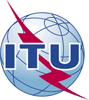 Всемирная ассамблея по стандартизации электросвязи (ВАСЭ-16) 
Хаммамет, 25 октября – 3 ноября 2016 годаВсемирная ассамблея по стандартизации электросвязи (ВАСЭ-16) 
Хаммамет, 25 октября – 3 ноября 2016 года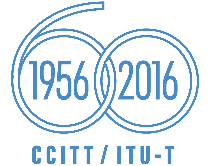 ПЛЕНАРНОЕ ЗАСЕДАНИЕПЛЕНАРНОЕ ЗАСЕДАНИЕДополнительный документ 30
к Документу 46-RДополнительный документ 30
к Документу 46-R23 сентября 2016 года23 сентября 2016 годаОригинал: английскийОригинал: английскийГосударства – члены Межамериканской комиссии по электросвязи (СИТЕЛ)Государства – члены Межамериканской комиссии по электросвязи (СИТЕЛ)Государства – члены Межамериканской комиссии по электросвязи (СИТЕЛ)Государства – члены Межамериканской комиссии по электросвязи (СИТЕЛ)ПРЕДЛАГАЕМЫЕ ИЗМЕНЕНИЯ К РЕКОМЕНДАЦИИ МСЭ-T A.1 – Методы работы исследовательских комиссий Сектора стандартизации электросвязи МСЭПРЕДЛАГАЕМЫЕ ИЗМЕНЕНИЯ К РЕКОМЕНДАЦИИ МСЭ-T A.1 – Методы работы исследовательских комиссий Сектора стандартизации электросвязи МСЭПРЕДЛАГАЕМЫЕ ИЗМЕНЕНИЯ К РЕКОМЕНДАЦИИ МСЭ-T A.1 – Методы работы исследовательских комиссий Сектора стандартизации электросвязи МСЭПРЕДЛАГАЕМЫЕ ИЗМЕНЕНИЯ К РЕКОМЕНДАЦИИ МСЭ-T A.1 – Методы работы исследовательских комиссий Сектора стандартизации электросвязи МСЭРезюме:ВОПРОСЫ:45/15, 3/4, 8/ИК11 МСЭ-R45/15, 3/4, 8/ИК11 МСЭ-R45/15, 3/4, 8/ИК11 МСЭ-RИСТОЧНИК:ИК15 МСЭ-Т, Группа Докладчика по Вопросу 45/15 (Лондон, 2–6 октября 1997 г.)ИК15 МСЭ-Т, Группа Докладчика по Вопросу 45/15 (Лондон, 2–6 октября 1997 г.)ИК15 МСЭ-Т, Группа Докладчика по Вопросу 45/15 (Лондон, 2–6 октября 1997 г.)НАЗВАНИЕ:Регистрация идентификатора объекта – Ответ на заявление 
о взаимодействии от РГ 5/4 (Женева, 5–9 февраля 1997 г.)Регистрация идентификатора объекта – Ответ на заявление 
о взаимодействии от РГ 5/4 (Женева, 5–9 февраля 1997 г.)Регистрация идентификатора объекта – Ответ на заявление 
о взаимодействии от РГ 5/4 (Женева, 5–9 февраля 1997 г.)_________________ЗАЯВЛЕНИЕ О ВЗАИМОДЕЙСТВИИ_________________ЗАЯВЛЕНИЕ О ВЗАИМОДЕЙСТВИИ_________________ЗАЯВЛЕНИЕ О ВЗАИМОДЕЙСТВИИ_________________ЗАЯВЛЕНИЕ О ВЗАИМОДЕЙСТВИИКОМУ
(ДЛЯ ПРИНЯТИЯ РЕШЕНИЯ):КОМУ
(ДЛЯ ПОЛУЧЕНИЯ КОММЕНТАРИЕВ):КОМУ
(ДЛЯ СВЕДЕНИЯ):ИК4 МСЭ-Т – РГ 5/

ИК11 МСЭ-R, ОТК1/ПК6 ИСО/МЭКИК4 МСЭ-Т – РГ 5/

ИК11 МСЭ-R, ОТК1/ПК6 ИСО/МЭКИК4 МСЭ-Т – РГ 5/

ИК11 МСЭ-R, ОТК1/ПК6 ИСО/МЭКУТВЕРЖДЕНИЕ:Согласовано на собрании Группы ДокладчикаСогласовано на собрании Группы ДокладчикаСогласовано на собрании Группы ДокладчикаПРЕДЕЛЬНЫЙ СРОК:Предельный срок для ответа – 22 января 1998 г.Предельный срок для ответа – 22 января 1998 г.Предельный срок для ответа – 22 января 1998 г.КОНТАКТНОЕ ЛИЦО:Джон Джоунз, Докладчик по Вопросу 45/15Тел.:+1 576 980 9987Компания ABCФакс:+1 576 980 9956Anytown, CA USA	Эл. почта:jj@abcco.comВопрос:/Предлагаемая новая Рекомендация МСЭ-T<Дата собрания><Дата собрания>Обозначение и название:Рекомендация МСЭ-T <X.xxx> "Название"Рекомендация МСЭ-T <X.xxx> "Название"Рекомендация МСЭ-T <X.xxx> "Название"Рекомендация МСЭ-T <X.xxx> "Название"Рекомендация МСЭ-T <X.xxx> "Название"Базовый текст:<C nnn> или <TD nnnn><C nnn> или <TD nnnn><C nnn> или <TD nnnn>Сроки:<Месяц-год>Редактор(ы):<Фамилия, член, адрес эл. почты><Фамилия, член, адрес эл. почты><Фамилия, член, адрес эл. почты>Процесс утверждения:<АПУ или ТПУ>Сфера применения (определяет назначение или объект Рекомендации и охваченные аспекты; тем самым указываются пределы ее применимости):Сфера применения (определяет назначение или объект Рекомендации и охваченные аспекты; тем самым указываются пределы ее применимости):Сфера применения (определяет назначение или объект Рекомендации и охваченные аспекты; тем самым указываются пределы ее применимости):Сфера применения (определяет назначение или объект Рекомендации и охваченные аспекты; тем самым указываются пределы ее применимости):Сфера применения (определяет назначение или объект Рекомендации и охваченные аспекты; тем самым указываются пределы ее применимости):Сфера применения (определяет назначение или объект Рекомендации и охваченные аспекты; тем самым указываются пределы ее применимости):Резюме (содержит краткий обзор цели и содержания Рекомендации, позволяя читателю, таким образом, судить о целесообразности ее использования в своей работе):Резюме (содержит краткий обзор цели и содержания Рекомендации, позволяя читателю, таким образом, судить о целесообразности ее использования в своей работе):Резюме (содержит краткий обзор цели и содержания Рекомендации, позволяя читателю, таким образом, судить о целесообразности ее использования в своей работе):Резюме (содержит краткий обзор цели и содержания Рекомендации, позволяя читателю, таким образом, судить о целесообразности ее использования в своей работе):Резюме (содержит краткий обзор цели и содержания Рекомендации, позволяя читателю, таким образом, судить о целесообразности ее использования в своей работе):Резюме (содержит краткий обзор цели и содержания Рекомендации, позволяя читателю, таким образом, судить о целесообразности ее использования в своей работе):Связь с Рекомендациями МСЭ-T или другими стандартами (утвержденными или находящимися в процессе утверждения):Связь с Рекомендациями МСЭ-T или другими стандартами (утвержденными или находящимися в процессе утверждения):Связь с Рекомендациями МСЭ-T или другими стандартами (утвержденными или находящимися в процессе утверждения):Связь с Рекомендациями МСЭ-T или другими стандартами (утвержденными или находящимися в процессе утверждения):Связь с Рекомендациями МСЭ-T или другими стандартами (утвержденными или находящимися в процессе утверждения):Связь с Рекомендациями МСЭ-T или другими стандартами (утвержденными или находящимися в процессе утверждения):Взаимодействие с другими исследовательскими комиссиями или другими органами по стандартизации:Взаимодействие с другими исследовательскими комиссиями или другими органами по стандартизации:Взаимодействие с другими исследовательскими комиссиями или другими органами по стандартизации:Взаимодействие с другими исследовательскими комиссиями или другими органами по стандартизации:Взаимодействие с другими исследовательскими комиссиями или другими органами по стандартизации:Взаимодействие с другими исследовательскими комиссиями или другими органами по стандартизации:Поддерживающие члены, которые готовы оказывать активное содействие данному направлению работы:Поддерживающие члены, которые готовы оказывать активное содействие данному направлению работы:Поддерживающие члены, которые готовы оказывать активное содействие данному направлению работы:Поддерживающие члены, которые готовы оказывать активное содействие данному направлению работы:Поддерживающие члены, которые готовы оказывать активное содействие данному направлению работы:Поддерживающие члены, которые готовы оказывать активное содействие данному направлению работы:<Государства-Члены, Члены Сектора, Ассоциированные члены, академические организации><Государства-Члены, Члены Сектора, Ассоциированные члены, академические организации><Государства-Члены, Члены Сектора, Ассоциированные члены, академические организации><Государства-Члены, Члены Сектора, Ассоциированные члены, академические организации><Государства-Члены, Члены Сектора, Ассоциированные члены, академические организации><Государства-Члены, Члены Сектора, Ассоциированные члены, академические организации>